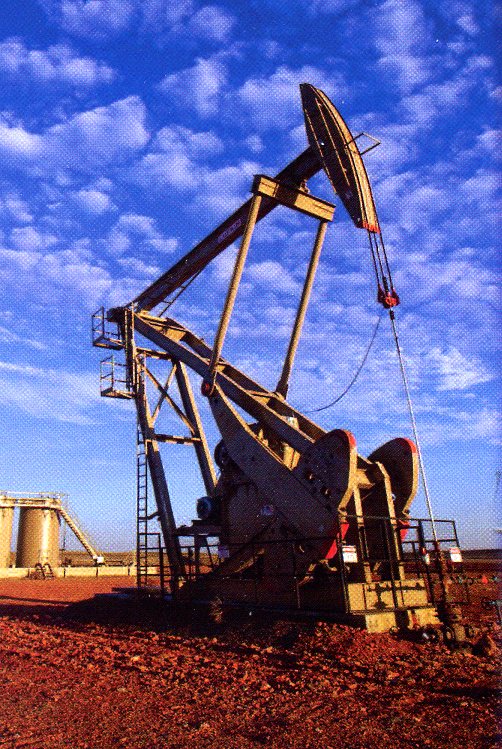 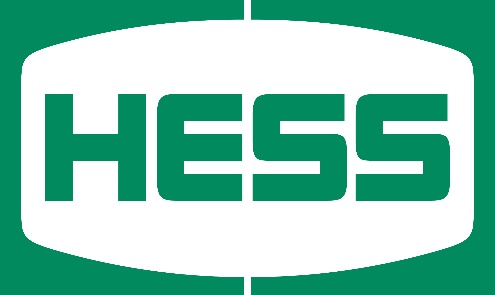                                                                       Sponsored by:	 		Hess Corporation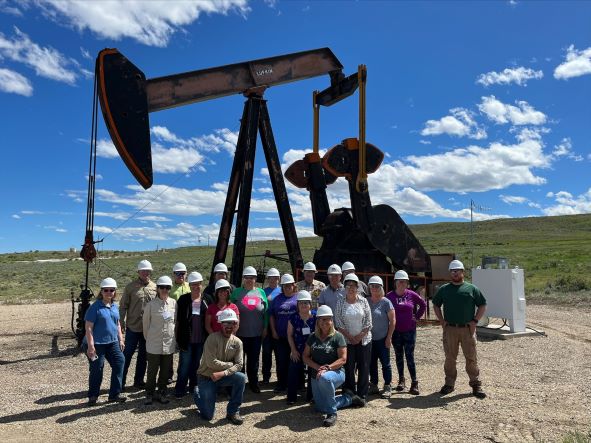 